Ventnor Town Council Meeting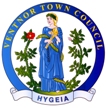  Date10 November 2014Time7pm7pmVenueVenueSt Margaret’s HallSt Margaret’s HallSt Margaret’s HallAgendaAgendaAgendaAgendaAgendaAgendaAgendaAgendaAgendaAgendaItemSubjectSubjectSubjectSubjectSubjectSubjectSubjectSubjectPurposeA Public Forum for up to 15 MinutesA Public Forum for up to 15 MinutesA Public Forum for up to 15 MinutesA Public Forum for up to 15 MinutesA Public Forum for up to 15 MinutesA Public Forum for up to 15 MinutesA Public Forum for up to 15 MinutesA Public Forum for up to 15 MinutesA Public Forum for up to 15 MinutesA Public Forum for up to 15 MinutesApologies for AbsenceApologies for AbsenceApologies for AbsenceApologies for AbsenceApologies for AbsenceRecordRecordDeclarations of InterestDeclarations of InterestDeclarations of InterestDeclarations of InterestDeclarations of InterestInformationInformation`Minutes of Previous Meetings:Town Council Meeting 13/10/14Planning Committee Meeting 14/10/14Minutes of Previous Meetings:Town Council Meeting 13/10/14Planning Committee Meeting 14/10/14Minutes of Previous Meetings:Town Council Meeting 13/10/14Planning Committee Meeting 14/10/14Minutes of Previous Meetings:Town Council Meeting 13/10/14Planning Committee Meeting 14/10/14Minutes of Previous Meetings:Town Council Meeting 13/10/14Planning Committee Meeting 14/10/14Minutes of Previous Meetings:Town Council Meeting 13/10/14Planning Committee Meeting 14/10/14Minutes of Previous Meetings:Town Council Meeting 13/10/14Planning Committee Meeting 14/10/14ApprovalInformationApprovalInformationFinance ReportFinance ReportFinance ReportReport 88/14Report 88/14Report 88/14Report 88/14DecisionDecisionCo-option to VacancyCo-option to VacancyCo-option to VacancyReport 89/14Report 89/14Report 89/14Report 89/14DecisionDecisionOur Place: Draft Operational PlanOur Place: Draft Operational PlanOur Place: Draft Operational PlanReport 90/14Report 90/14Report 90/14Report 90/14DecisionDecisionSalisbury GardensSalisbury GardensSalisbury GardensReport 91/14Report 91/14Report 91/14Report 91/14DecisionDecisionVentnor CentralVentnor CentralVentnor CentralReport 92/14Report 92/14Report 92/14Report 92/14DecisionDecisionYouth OfferYouth OfferYouth OfferReport 93/14Report 93/14Report 93/14Report 93/14DecisionDecisionPutting GreenPutting GreenPutting GreenReport 94/14Report 94/14Report 94/14Report 94/14DecisionDecisionMinister’s LetterMinister’s LetterMinister’s LetterReport 95/14Report 95/14Report 95/14Report 95/14DecisionDecisionIWALC ReportIWALC ReportIWALC ReportCllr Harry ReesCllr Harry ReesCllr Harry ReesCllr Harry ReesInformationInformationTown Clerks’ ReportTown Clerks’ ReportTown Clerks’ ReportReport 98/14Report 98/14Report 98/14Report 98/14InformationInformationA Public Forum for up to 15 MinutesA Public Forum for up to 15 MinutesA Public Forum for up to 15 MinutesA Public Forum for up to 15 MinutesA Public Forum for up to 15 MinutesA Public Forum for up to 15 MinutesA Public Forum for up to 15 MinutesA Public Forum for up to 15 MinutesA Public Forum for up to 15 MinutesA Public Forum for up to 15 Minutes